GULBENES NOVADA PAŠVALDĪBAS DOMES LĒMUMSGulbenēPar Gulbenes novada pašvaldības izglītības iestāžu izdevumu un viena izglītojamā uzturēšanas izmaksu apstiprināšanu savstarpējiem norēķiniem ar citām pašvaldībām 2024.gadāMinistru kabineta 2016.gada 28.jūnija noteikumi Nr. 418 “Kārtība, kādā veicami pašvaldību savstarpējie norēķini par izglītības iestāžu sniegtajiem pakalpojumiem” nosaka, ka pašvaldības, kuru administratīvajā teritorijā deklarētie iedzīvotāji izmanto citas pašvaldības izglītības iestādes sniegtos pakalpojumus, noslēdz līgumus ar attiecīgajām pašvaldībām par šiem iedzīvotājiem sniegto izglītības pakalpojumu apmaksu. Pašvaldība, kuras administratīvajā teritorijā sniegtos pakalpojumus izmanto citas pašvaldības administratīvajā teritorijā deklarētie iedzīvotāji, līdz attiecīgā saimnieciskā gada 1.aprīlim vai triju mēnešu laikā pēc tam, kad izglītojamie sākuši izmantot pašvaldības izglītības iestādes sniegtos pakalpojumus, sagatavo un nosūta pakalpojuma saņēmējam parakstīšanai līguma projektu par viena izglītojamā izmaksām mēnesī pašvaldības izglītības iestādē, kā arī par kārtību, kādā veicami pašvaldību savstarpējie norēķini. Līguma projektam pievieno pielikumus, kuri ir līguma neatņemama sastāvdaļa. Pielikumos norāda faktisko izglītojamo skaitu, kas attiecīgajā laikposmā izmanto pašvaldības izglītības iestādes sniegtos pakalpojumus (pievieno izglītojamo sarakstu), un pašvaldības apstiprinātos izglītības iestādes iepriekšējā saimnieciskajā gadā pēc naudas plūsmas uzskaitītos izdevumus. Aprēķinot izmaksas saimnieciskajā gadā par vienu izglītojamo konkrētā izglītības iestādē, noteikumos noteikts, kuri izdevumi atbilstoši ekonomiskās klasifikācijas kodiem iekļaujami izmaksu aprēķinā un kuri izslēdzami no minētā aprēķina.Pamatojoties uz Pašvaldību likuma 10.panta pirmās daļas 21.punktu un otrās daļas 2.punkta c) apakšpunktu, Ministru kabineta 2016.gada 28.jūnija noteikumiem Nr. 418 “Kārtība, kādā veicami pašvaldību savstarpējie norēķini par izglītības iestāžu sniegtajiem pakalpojumiem”, ņemot vērā Gulbenes novada pašvaldības izglītības iestāžu uzturēšanas izdevumus 2023.gadā pēc faktiskās izpildes un Finanšu komitejas ieteikumu, atklāti balsojot: ar 15 balsīm "Par" (Ainārs Brezinskis, Aivars Circens, Anatolijs Savickis, Andis Caunītis, Atis Jencītis, Daumants Dreiškens, Guna Pūcīte, Guna Švika, Gunārs Ciglis, Intars Liepiņš, Ivars Kupčs, Lāsma Gabdulļina, Mudīte Motivāne, Normunds Audzišs, Normunds Mazūrs), "Pret" – nav, "Atturas" – nav, "Nepiedalās" – nav, Gulbenes novada pašvaldības dome NOLEMJ:APSTIPRINĀT Gulbenes novada pašvaldības pirmsskolas izglītības iestāžu pēc naudas plūsmas uzskaitītos izdevumus 2023.gadā un atbilstošās viena izglītojamā uzturēšanas izmaksas, kas piemērojamas sasvstarpējos norēķinos ar citām pašvaldībām sākot ar 2024.gada 1.janvāri, saskaņā ar 1.pielikumu.APSTIPRINĀT Gulbenes novada pašvaldības vispārējās izglītības iestāžu pēc naudas plūsmas uzskaitītos izdevumus 2023.gadā un atbilstošās viena izglītojamā uzturēšanas izmaksas, kas piemērojamas sasvstarpējos norēķinos ar citām pašvaldībām sākot ar 2024.gada 1.janvāri, saskaņā ar 2.pielikumu.UZDOT Gulbenes novada pašvaldības Finanšu nodaļai: sagatavot un organizēt līgumu noslēgšanu ar pašvaldībām, kuru teritorijā dzīvojošie izglītojamie apmeklē Gulbenes novada pašvaldības izglītības iestādes; reizi četros mēnešos precizēt izglītojamo skaitu izglītības iestādēs; 15 dienas pirms līgumā norādītā samaksas termiņa rēķinu un precizēto izglītojamo sarakstu nosūtīt pašvaldībām savstarpējo norēķinu veikšanai; nodrošināt kontroli par līgumu izpildi.Kontroli par lēmuma izpildi veikt Gulbenes novada domes izpilddirektoram.Gulbenes novada pašvaldības domes priekšsēdētājs				         A.Caunītis1.pielikums Gulbenes novada domes 29.02.2024. lēmumam Nr. GND/2024/87Gulbenes novada pašvaldības pirmsskolas izglītības iestāžu izmaksas aprēķins vienam izglītojamajam mēnesī 2024.gadāGulbenes novada pašvaldības domes priekšsēdētājs				         A.Caunītis2.pielikums Gulbenes novada domes 29.02.2024. lēmumam Nr. GND/2024/87Gulbenes novada pašvaldības vispārējās izglītības iestāžu izmaksas aprēķins vienam izglītojamajam mēnesī 2024.gadāGulbenes novada pašvaldības domes priekšsēdētājs				         A.Caunītis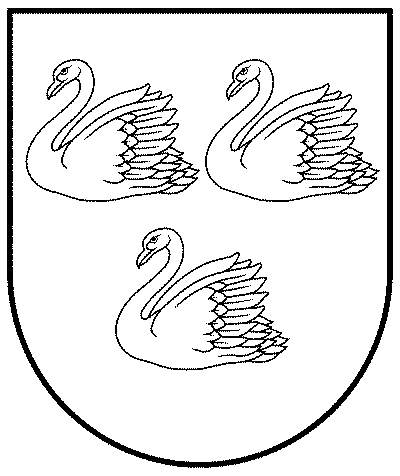 GULBENES NOVADA PAŠVALDĪBAGULBENES NOVADA PAŠVALDĪBAGULBENES NOVADA PAŠVALDĪBAReģ. Nr. 90009116327Reģ. Nr. 90009116327Reģ. Nr. 90009116327Ābeļu iela 2, Gulbene, Gulbenes nov., LV-4401Ābeļu iela 2, Gulbene, Gulbenes nov., LV-4401Ābeļu iela 2, Gulbene, Gulbenes nov., LV-4401Tālrunis 64497710, mob.26595362, e-pasts: dome@gulbene.lv, www.gulbene.lvTālrunis 64497710, mob.26595362, e-pasts: dome@gulbene.lv, www.gulbene.lvTālrunis 64497710, mob.26595362, e-pasts: dome@gulbene.lv, www.gulbene.lv2024.gada 29.februārī                  Nr. GND/2024/87                  (protokols Nr.6; 37.p)Rādītāju nosaukumi Jaungulbenes pirmsskolas izglītības iestāde "Pienenīte"Stāķu pirmsskolas izglītības iestādeGulbenes 1. pirmsskolas izglītības iestādeGulbenes 2. pirmsskolas izglītības iestāde "Rūķītis"Gulbenes 3. pirmsskolas izglītības iestāde "Auseklītis"Gulbenes novada pirmsskolas izglītības iestāde "Ābolīši"Rādītāju nosaukumiEUREUREUREUREUREUR1000 Atlīdzība (izņemot valsts mērķdot., EKK 1148, EKK 1170)172912,71276512,91341483,30341964,17620156,65289535,04  1100 Atalgojums137257,53216177,28270030,73269277,33490193,76231527,36    1110 Mēnešalga129841,91205796,19255621,34261859,76452206,90223382,81    1140 Piemaksas, prēmijas un naudas balvas (izņemot EKK 1148)5968,854628,975834,126894,4011431,486543,44    1150 Atalgojums fiziskām personām uz tiesiskās attiecības regulējošu dokumentu pamata1446,775752,128575,27523,1726555,381601,11  1200 Darba devēja valsts sociālās apdrošināšanas obligātās iemaksas, pabalsti un kompensācijas (izņemot VSAOI no prēmijām un naudas balvām (EKK 1148))35655,1860335,6371452,5772686,84129962,8958007,682000 Preces un pakalpojumi37284,4454904,7356405,0553375,9673578,4839607,572100 Mācību, darba un dienesta komandējumi, darba braucieni (izņemot EKK 2120)0,0016,000,00138,10228,950,00  2200 Pakalpojumi13800,9139489,7243194,6540510,1255456,0216892,28    2210 Izdevumi par sakaru pakalpojumiem587,96747,31955,13549,36637,221506,32    2220 Izdevumi par komunālajiem pakalpojumiem9246,4326464,9924252,2526630,8247679,878035,47    2230 Dažādi pakalpojumi (izņemot EKK 2233)974,012637,682503,062772,972643,791824,94    2240 Remontdarbi un iestāžu uzturēšanas pakalpojumi (izņemot kapitālo remontu)2497,378878,159533,994590,763692,515193,67    2250 Informācijas tehnoloģiju pakalpojumi467,54467,545618,885198,49498,53249,74    2260 Īre un noma (izņemot EKK 2262)27,60294,05331,34767,72304,1082,14  2300 Krājumi, materiāli, energoresursi, preces, biroja preces un inventārs, kurus neuzskaita kodā 500023483,5315399,0113210,4012727,7417893,5122715,29    2310 Izdevumi par dažādām precēm un inventāru1510,125878,476821,563652,276169,137478,33   2320 Kurināmais un enerģētiskie materiāli (izņemot EKK 2322)18058,946,290,000,0040,489259,31    2340 Zāles, ķimikālijas, laboratorijas preces, medicīniskās ierīces, laboratorijas dzīvnieki un to uzturēšana0,000,000,0085,30102,260,00    2350 Iestāžu uzturēšanas materiāli un preces2899,977318,504657,255259,816738,764600,27    2360 Valsts un pašvaldību aprūpē, apgādē un dienestā (amatā) esošo personu uzturēšana (izņemot EKK 2363)264,62961,7936,29694,662143,63238,67    2370 Mācību līdzekļi un materiāli (izņemto valsts mērķdotāciju)749,881233,961695,303035,702699,251138,71KOPĀ UZ SAVSTARPĒJIEM NORĒĶINIEM ATTIECINĀMIE IZDEVUMI (EUR)210197,15331417,64397888,35395340,13693735,13329142,61Audzēkņu skaits izglītības iestādē uz 01.01.2024569711012622168Izmaksas par vienu audzēkni izglītības iestādē gadā (EUR)3892,543809,403584,583137,623226,684635,81Izmaksas par vienu audzēkni izglītības iestādē vienā mēnesī (EUR)324,38317,45298,71261,47268,89386,32Rādītāju nosaukumiGulbīša pamat-skolaLejasciema pamat-skolaLizuma pamat-skolaRankas pamat-skolaStāķu pamat-skolaTirzas pamat-skolaGulbenes novada vidusskolaRādītāju nosaukumiEUREUREUREUREUREUREUR1000 Atlīdzība (izņemot valsts mērķdotāciju, EKK 1148, EKK 1170)88421,75266964,76297288,85405451,53106196,79211834,12500443,41  1100 Atalgojums69312,04204033,39230454,75305891,8479252,60167232,81373842,31    1110 Mēnešalga65490,24195765,69222367,15291059,1773387,29159025,85359311,73    1140 Piemaksas, prēmijas un naudas balvas (izņemot EKK 1148)2632,517967,707820,9314832,675865,315628,4613913,83    1150 Atalgojums fiziskām personām uz tiesiskās attiecības regulējošu dokumentu pamata1189,29300,00266,670,000,002578,50616,75  1200 Darba devēja valsts sociālās apdrošināšanas obligātās iemaksas, pabalsti un kompensācijas (izņemot VSAOI no prēmijām un naudas balvām (EKK 1148))19109,7162931,3766834,1099559,6926944,1944601,31126601,102000 Preces un pakalpojumi25834,6491254,71104841,56111289,00101777,4373638,75425924,28  2100 Mācību, darba un dienesta komandējumi, darba braucieni (izņemot EKK 2120)0,00153,006,150,0016,0085,401130,27  2200 Pakalpojumi9523,6234589,9348316,8256910,4063999,7729527,06248016,07    2210 Izdevumi par sakaru pakalpojumiem997,932960,011595,685869,36825,001447,838947,23    2220 Izdevumi par komunālajiem pakalpojumiem6152,3822308,2036391,9833612,7257306,7317676,41184067,68    2230 Dažādi pakalpojumi (izņemot EKK 2233)500,184511,744048,182094,451741,351946,8312444,41    2240 Remontdarbi un iestāžu uzturēšanas pakalpojumi (izņemot kapitālo remontu)1058,823015,304780,6012264,933057,576517,7134530,09    2250 Informācijas tehnoloģiju pakalpojumi456,391093,361000,142393,73702,181374,186043,35    2260 Īre un noma (izņemot EKK 2262)357,92701,32500,24675,21366,94564,101983,31  2300 Krājumi, materiāli, energoresursi, preces, biroja preces un inventārs, kurus neuzskaita kodā 500016228,2256511,7856401,2254378,6037622,4644026,29176777,94    2310 Izdevumi par dažādām precēm un inventāru2941,1913778,2921179,357261,0910937,516839,5625942,15    2320 Kurināmais un enerģētiskie materiāli (izņemot degvielas izdevumus (EKK 2322))3869,7715611,9918,1028476,423,4117387,4811,69    2340 Zāles, ķimikālijas, laboratorijas preces, medicīniskās ierīces, laboratorijas dzīvnieki un to uzturēšana0,0070,26200,7340,410,0026,39577,18    2350 Iestāžu uzturēšanas materiāli un preces2795,988739,4213555,468654,336455,838183,6829455,95    2360 Valsts un pašvaldību aprūpē, apgādē un dienestā (amatā) esošo personu uzturēšana (izņemot EKK 2363)493,682091,173998,95790,17761,601851,357897,61   2363 Ēdināšanas izdevumi 1.-4.klase (pašvaldības daļa)5341,3211055,2313085,336377,8716390,117365,4384004,03    2370 Mācību līdzekļi un materiāli (izņemot valsts mērķdotāciju)786,285165,424363,302778,313074,002372,4028889,33  2400 Izdevumi periodikas iegādei bibliotēku krājumiem82,800,00117,370,00139,200,000,005000 Pamatkapitāla veidošana258,10152,932450,19446,933751,55743,295918,45      5233 Bibliotēku krājumi (izņemot valsts mērķdotāciju)258,10152,932450,19446,933751,55743,295918,45KOPĀ UZ SAVSTARPĒJIEM NORĒĶINIEM ATTIECINĀMIE IZDEVUMI (EUR)114514,49358372,40404580,60517187,46211725,77286216,16932286,14Audzēkņu skaits izglītības iestādē uz 01.01.2024571972201541361571103Izmaksas par vienu audzēkni izglītības iestādē gadā (EUR)2009,031819,151839,003376,571556,811823,03845,23Izmaksas par vienu audzēkni izglītības iestādē vienā mēnesī (EUR)167,42151,60153,25281,38129,73151,9270,44